Oslo, 15/10-2020Statsbudsjettet 2021 – Høring i Familie- og kulturkomiteenUnge funksjonshemmede takker for muligheten til å sende inn våre innspill til familie- og kulturkomiteens arbeid med statsbudsjettet for 2021. Med dette tillater vi oss å sende inn våre merknader.Grunnstøtte til barne- og ungdomsorganisasjoner (Kap. 846, post 70):Det er skuffende at regjeringen foreslår å ta grunnstøtten for barne- og ungdomsorganisasjonene tilbake til nivået den hadde i 2019. Dermed fjernes de 10 ekstra millionene regjeringen kom med tidligere i år for å kompensere for koronakrisen. Barne- og ungdomsfrivilligheten sliter med å rekruttere nye medlemmer, og opplever store økonomiske tap på grunn av pandemien. Vi ber derfor om en økning på 30 millioner kroner ekstra i grunnstøtte til barne- og ungdomsorganisasjonene, for å kompensere for tapene.Unge funksjonshemmede ber komiteen vedta følgende merknad: Komiteen ber om at bevilgningen over kapittel 846 post 70 økes med 30 millioner kroner.Momskompensasjon (Kap. 315, post 70):Unge funksjonshemmede er glad for at momskompensasjonsordningen styrkes til 1,8 milliarder kroner. Dette er likevel langt ifra det frivilligheten selv har bedt om, nemlig full momskompensasjon.Unge funksjonshemmede ber komiteen vedta følgende merknad: Komiteen ber regjeringen øke merverdikompensasjonen til frivillige organisasjoner til full momskompensasjon.Stimuleringspakke til frivillige organisasjoner (Kap 325, post 77):Regjeringen foreslår en stimuleringspakke på 1,185 milliarder til frivilligheten for å øke aktiviteten under koronapandemien. Unge funksjonshemmede mener midlene i stedet burde legges inn i eksisterende ordninger, i stedet for å opprette en ny ordning. Store deler av frivilligheten, inkludert barne- og ungdomsfrivilligheten, var utestengt fra kompensasjonsordningen som kom i vår. Vi er redd for at det samme vil være tilfelle med denne ordningen. I stedet bør midlene legges inn i organisasjonenes grunnstøtte, slik at midlene treffer bredt.Unge funksjonshemmede ber komiteen vedta følgende merknad: Komiteen ber regjeringen om å involvere frivilligheten tett i utformingen av den foreslåtte stimuleringspakken til frivillige organisasjoner. Komiteen ber om at betydelige deler av midlene settes av til organisasjonenes grunnstøtte.Fritidskort for barn og unge (Kap. 846, post 21 og 61):Regjeringen foreslår å sette av ytterligere 120 millioner kroner til å videreføre og utvide prøveordningen med et nasjonalt fritidskort, som skal bidra til at flere barn og unge får delta i fritidsaktiviteter uavhengig av økonomi. Dette er positivt. Inkludering av barn og unge med funksjonsnedsettelser er derimot ikke er en del av ordningen. Dette på tross av at unge med funksjonsnedsettelser møter store barrierer i fritid, inkludert blant annet utilgjengelige bygg, dårlig tilrettelegging, og manglende transportmuligheter eller assistanse. Selv om et fritidskort ikke kan fjerne alle disse barrierene alene, kan det være et viktig bidrag. Et fritidskort kunne for eksempel hatt en digital løsning hvor det er mulig å finne informasjon om tilgjengelighet og tilrettelegging i ulike fritidstilbud.I utrullingen av ordningen må det stilles krav til at kommuner kartlegger fysiske barrierer for deltakelse på fritidsarenaer, og setter inn tiltak for å bygge ned disse. I evalueringen av nåværende og fremtidige pilotprosjekter må det vurderes hvorvidt tiltaket har vært effektivt for å sikre likeverdig deltakelse blant barn og unge med funksjonsnedsettelser.Også Fritidserklæringen, som ordningen er en del av, avgrenser seg til sosioøkonomiske forhold. Om man skal klare å oppnå erklæringens mål om at alle barn skal ha mulighet til å delta i en fritidsaktivitet, må barrierer som stenger funksjonshemmede barn og unge også adresseres.Unge funksjonshemmede ber komiteen vedta følgende merknad: Komiteen ber Regjeringen om å sikre at Fritidserklæringen og fritidskortet også har som formål å bryte ned barrierer for deltakelse i fritid blant barn og unge med funksjonsnedsettelser.Med vennlig hilsen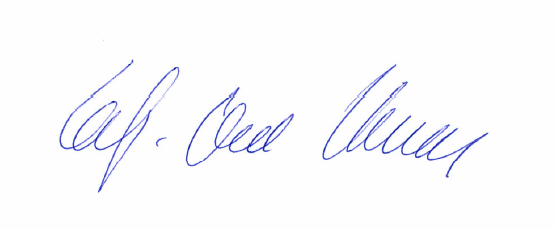 Leif-Ove HansenGeneralsekretær, Unge funksjonshemmede